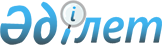 О внесении изменений в решение акима Копинского сельского округа 25 октября 2011 года № 9 "О наименовании улиц Копинского сельского округа"Решение акима Копинского сельского округа Байганинского района Актюбинской области от 25 ноября 2014 года № 09. Зарегистрировано Департаментом юстиции Актюбинской области 25 декабря 2014 года № 4127.
      В соответствии со статьей 35 Закона Республики Казахстан от 23 января 2001 года "О местном государственном управлении и самоуправлении в Республике Казахстан" и Конституционным Законом Республики Казахстан от 3 июля 2013 года "О внесении изменений и дополнений в Конституционный закон Республики Казахстан и в некоторые законодательные акты Республики Казахстан по вопросам исключения противоречий, пробелов, коллизий между нормами права различных законодательних актов и норм, способствующих совершению коррупционных правонарушений", аким Копинского сельского округа РЕШИЛ:
      Сноска. Преамбула - в редакции решения акима Копинского сельского округа Байганинского района Актюбинской области от 10.03.2021 № 3 (вводится в действие со дня его первого официального опубликования).


      1. Внести в решение акима Копинского сельского округа от 25 октября 2011 года № 9 "О наименовании улиц Копинского сельского округа" (зарегистрированное в Реестре государственной регистрации нормативных правовых актов № 3-4-132, опубликованное 22 ноября 2011 года в районной газете "Жем-Сагыз") следующие изменения: 
      заголовок указанного решения изложить в следующей новой редакции:
      "О присвоении наименований безымянным улицам некоторых населенных пунктов Копинского сельского округа";
      по всему тексту решения на государственном языке слова "селолық", "елді мекені" заменить соответственно словами "ауылдық", "ауылы", текст на русском языке не меняется. 
      2. Настоящее решение вводится в действие по истечении десяти календарных дней после дня его первого официального опубликования.
					© 2012. РГП на ПХВ «Институт законодательства и правовой информации Республики Казахстан» Министерства юстиции Республики Казахстан
				
      Аким сельского округа 

М.Байтақ
